Главному врачу Ногинского филиала ФБУЗ «Центр гигиены и эпидемиологии в Московской области»Шугаровой О.Н.К исполнению:Анализ заявки проведен__________ ____________ _____________     должность              подпись                    Ф.И.О.____________ 20___ г.Заявлениена проведение экспертизы результатов лабораторных исследований (испытаний) факторов среды обитания, условий деятельности юридических лиц, индивидуальных предпринимателей, а также используемых ими территорий, зданий, строений, сооружений, помещений, оборудования, транспортных средств для целей лицензирования деятельностиНаименование юридического лица (ФИО индивидуального предпринимателя)	юридический адрес, телефон: 	ИНН __________________________ ОГРН ________________________________________Фактический адрес осуществления деятельности (выполнения работ, оказания услуг)____________________________________________________________Наименование вида деятельности (выполняемых работ, оказываемых услуг)__________________________________________________________________________________________________________________________________________________ФИО контактного лица, номер телефона___________________________________________Прошу провести обследование и экспертизу представленных материалов и выдать экспертное заключение о соответствии/несоответствии санитарным правилам.Заявитель:- обязуется предоставить все необходимые материалы и документы;- обязуется оплатить все расходы на проведение экспертизы.- дает свое разрешение на обработку и хранение предоставленных материалов;- несет полную ответственность за достоверность представленной информации.К заявлению прилагаются документы: на бумажном и электронном носителях (диск, флешка и тп) в формате PDF (JPEG)1. Электронный носитель с материалами 2.3.4.Руководитель организации                                                                       							подпись						ФИО						м.п.Регистрационный номер:№ ____________________________«_____» ________________ 20       г.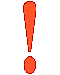 Заявитель ознакомлен с: порядком и условиями проведения санитарно-эпидемиологических экспертиз; методами проведения санитарно-эпидемиологических экспертиз и областью аккредитации ОИ.